Psychologisches Institut | Rudower Chaussee 18 | 12489 BerlinKooperationsvereinbarung und 
Bescheinigung über das Orientierungspraktikum 
Fach Psychologie, Profilbereich Klinische Psychologie und Psychotherapie an der 
Humboldt-Universität zu Berlin gemäß Fachspezifischer Studien- und Prüfungsordnung
Amtliches Mitteilungsblatt Nr.28/2020 vom 01.09.2020Die unterzeichnende Einrichtung bzw. deren Vertreter/in kooperiert mit der Humboldt-Universität zu Berlin bezüglich der Ableistung des Orientierungspraktikums durch Studierende der Psychologie der Humboldt-Universität zu Berlin.Checkliste gemäß § 14 PsychThApprOBitte Zutreffendes ankreuzen:Name der Einrichtung: _______________________________________________________________Adresse: __________________________________________________________________________Name des/der unterzeichnenden Verantwortlichen: ________________________________________________________________________________________________________________________Ort, Datum 						Unterschrift und Stempel der EinrichtungBescheinigung Orientierungspraktikum nach § 14 PsychThApprOName der Studierenden/des Studierenden:  _____________________________________________Matrikel-Nr.:   ___________________Name der Praktikumseinrichtung:  _____________________________________________________Hiermit bescheinigen wir, dass Frau/Herr ________________________, geboren am ___________, wohnhaft ____________________________________, vom __________bis zum ______________ an der/in der (Name der Einrichtung) ______________________________________________________ im Rahmen ihres/seines Bachelorstudiums Psychologie an der Humboldt-Universität zu Berlin gemäß Studienordnung vom 01.09.2020 das Orientierungspraktikum gemäß § 14 PsychThApprO abgeleistet hat. Die Gesamtzeit des abgeleisteten Orientierungspraktikum betrug __________ Stunden.Betreut wurde das Orientierungspraktikum durch Frau/Herrn _________________________________________________
An der Praktikumseinrichtung ist mindestens ein/e approbierte/r Psychologische(r) Psychotherapeut(in) bzw. Kinder- und Jugendlichenpsychotherapeut(in) tätig.Während des Orientierungspraktikums erwarb Frau/Herr ___________________________ erste praktische Erfahrungen in allgemeinen Bereichen mit Bezug zur Gesundheits- und Patientenversorgung. Sie/er erhielt Einblicke in die berufsethischen Prinzipien sowie die institutionellen, rechtlichen und strukturellen Rahmenbedingungen der Patientenversorgung.  Sie/er erwarb Kenntnisse über die grundlegenden Strukturen interdisziplinärer Zusammenarbeit sowie struktureller Maßnahmen zur Patientensicherheit. ___________________________________________________________________________________Ort, Datum 			Name 	                	Unterschrift der Betreuerin/des Betreuers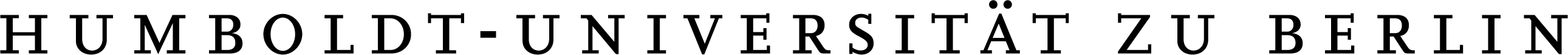 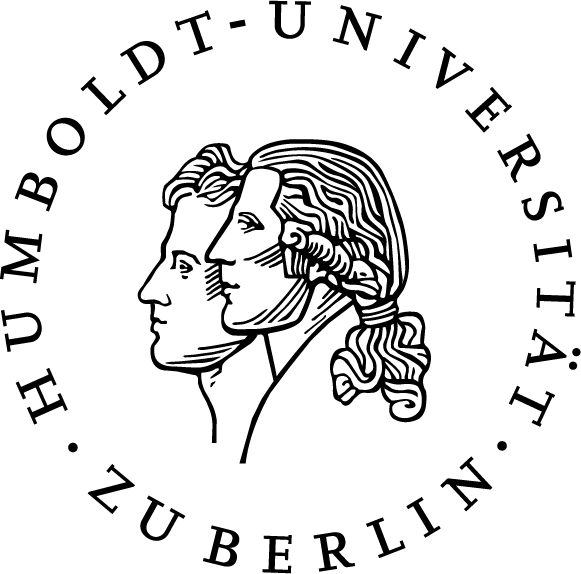 Die Einrichtung gehört zu folgenden Bereichen:Die Einrichtung gehört zu folgenden Bereichen:Interdisziplinären Einrichtung der GesundheitsversorgungEinrichtung, in der Beratung, Prävention oder Rehabilitation zur Erhaltung, Förderung und Wiederherstellung psychischer Gesundheit durchgeführt wird.Qualifikation des Personals:Qualifikation des Personals:In der Einrichtung sind approbierte Psychologische Psychotherapeut*Innen / Psychotherapeut*Innen oder/und Kinder- und Jugendlichenpsychotherapeut*Innen tätig.